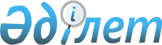 Аудандық бюджет есебінен Бәйтерек ауданының жергілікті атқарушы органдарының қызметкерлерін қызметтік, оның ішінде шет мемлекеттерге іссапарларға арналған шығыстарды өтеудің қағидаларын бекіту туралы
					
			Күшін жойған
			
			
		
					Батыс Қазақстан облысы Бәйтерек ауданы әкімдігінің 2019 жылғы 29 мамырдағы № 400 қаулысы. Батыс Қазақстан облысының Әділет департаментінде 2019 жылғы 30 мамырда № 5693 болып тіркелді. Күші жойылды - Батыс Қазақстан облысы Бәйтерек ауданы әкімдігінің 2022 жылғы 4 ақпандағы № 28 қаулысымен
      Ескерту. Күші жойылды - Батыс Қазақстан облысы Бәйтерек ауданы әкімдігінің 04.02.2022 № 28 қаулысымен (оның алғашқы ресми жарияланған күнінен кейін күнтізбелік он күн өткен соң қолданысқа енгізіледі).
      Қазақстан Республикасының 2001 жылғы 23 қаңтардағы "Қазақстан Республикасындағы жергілікті мемлекеттік басқару және өзін-өзі басқару туралы" Заңын, Қазақстан Республикасы Үкіметінің 2018 жылғы 11 мамырдағы № 256 "Бюджет қаражаты есебінен қызметтік іссапарларға, оның ішінде шет мемлекеттерге қызметтік іссапарларға арналған шығыстарды өтеу қағидаларын бекіту туралы" қаулысын басшылыққа ала отырып, Бәйтерек ауданының әкімдігі ҚАУЛЫ ЕТЕДІ:
      1. Осы қаулының қосымшасына сәйкес аудандық бюджет есебінен Бәйтерек ауданының жергілікті атқарушы органдарының қызметкерлерін қызметтік, оның ішінде шет мемлекеттерге іссапарларға арналған шығыстарды өтеудің қағидалары бекітілсін.
      2. Бәйтерек ауданы әкімі аппаратының басшысы осы қаулының әділет органдарында мемлекеттік тіркелуін, Қазақстан Республикасының нормативтік құқықтық актілерінің эталондық бақылау банкінде оның ресми жариялануын қамтамасыз етсін.
      3. Осы қаулының орындалуын бақылау аудан әкімінің орынбасары Е.Бекетовке жүктелсін.
      4. Осы қаулы алғашқы ресми жарияланған күнінен бастап қолданысқа енгізілсін. Аудандық бюджет есебінен Бәйтерек ауданының жергілікті атқарушы органдарының қызметкерлерін қызметтік, оның ішінде шет мемлекеттерге іссапарларға арналған шығыстарды өтеудің қағидалары 1. Жалпы ережелер
      1. Осы Бәйтерек ауданының жергілікті атқарушы органдарының қызметкерлерін қызметтік, оның ішінде шет мемлекеттерге іссапарларға арналған шығыстарды өтеудің қағидалары (бұдан әрі – Қағидалар) Қазақстан Республикасы Үкіметінің 2018 жылғы 11 мамырдағы №256 "Бюджет қаражаты есебінен қызметтік іссапарларға, оның ішінде шет мемлекеттерге қызметтік іссапарларға арналған шығыстарды өтеу қағидаларын бекіту туралы" қаулысына (бұдан әрі – Үкімет қаулысы) сәйкес әзірленді және бюджет қаражаты есебінен Қазақстан Республикасының шегiнде және шет мемлекеттерге қызметтiк iссапарларға арналған шығыстарды өтеу тәртiбiн айқындайды.
      2. Іссапар жұмыс берушінің өкімі бойынша қызметкерді тұрақты жұмыс орнынан тыс жерге белгілі бір мерзімге еңбек міндеттерін орындау үшін жіберу, сондай-ақ қызметкерді басқа жерге оқуға, біліктілігін арттыруға немесе қайта даярлауға жіберу болып табылады. 2. Қазақстан Республикасының шегiнде қызметтiк iссапарларға арналған шығыстарын өтеудің ішкі қағидалары
      3. Іссапарға жiберiлген қызметкердiң мынадай шығыстары өтеледi:
      1) iссапарда жүрген әрбiр күнi үшiн екі айлық есептік көрсеткіш мөлшерiнде тәулiкақы төленедi;
      2) тұрғын үй-жайды жалдау бойынша:
      Бәйтерек ауданының жергілікті атқарушы органдарының мемлекеттiк мекемелердiң басшылары мен басшыларының орынбасарлары үшін тұрғын үй-жайды жалдау жөнiндегi шығыстарды өтеу нормасы Нұр-Сұлтан, Алматы, Шымкент, Атырау, Ақтау және Байқоңыр қалаларында тәулігіне айлық есептік көрсеткіштің сегіз еселеген мөлшерінде, облыс орталықтары мен облыстық маңызы бар қалаларда – айлық есептік бес еселеген мөлшерінде, аудан орталықтары мен аудандық маңызы бар қалаларда және Ақмола облысы Бурабай ауданының Бурабай кентінде – айлық есептік көрсеткіштің үш еселеген мөлшерінде;
      Бәйтерек ауданының жергілікті атқарушы органдарының мемлекеттік мекемелердің қызметкерлері үшін тұрғын үй-жайды жалдау жөніндегі шығыстарды өтеу нормасы Нұр-Сұлтан, Алматы, Шымкент, Атырау, Ақтау және Байқоңыр қалаларында тәулігіне айлық есептік көрсеткіштің бес еселенген мөлшерінде, облыс орталықтары мен облыстық маңызы бар қалаларда – айлық есептік көрсеткіштің екі еселенген мөлшерінде, аудан орталықтарында, аудандық маңызы бар қалаларда және Ақмола облысы Бурабай ауданының Бурабай кентінде, ауылдық округтерде – екі айлық есептік көрсеткіш мөлшерінде;
      3) іссапарда болатын жерге және тұрақты жұмыс орнына кері қарай жол жүру бойынша (іссапарға жіберілген адамға әкімшілік тиісті қозғалыс құралын ұсынатын жағдайлардан басқа) көрсетілген жол жүру құжаттарының (жол жүру билеті мен отырғызу талонының, автобуспен жол жүрген кезде тек жол жүру билетінің) негізінде темiржолмен жүрген кезде – купе вагонының (жұмсақ дивандары төменде орналасқан, қалпын реттеу құрылғысы бар отыруға арналған жұмсақ креслолы екі орындық купе вагондарды қоспағанда) тарифі бойынша; су жолдарымен, тас және топырақ жолдармен – сол жергiлiктi жерде қолданылып жүрген жол жүру құны бойынша; ерекше жағдайларда (Қазақстан Республикасынан тыс жерге іссапарға жіберілген жағдайда, транзитпен жүріп өткен кезде, аталған көлік құралдары болмаған немесе іссапар шұғыл болған кезде) мемлекеттiк мекеме басшысының бұйрығына (өкiміне) сәйкес темiржол көлiгiмен жол жүрген кезде жұмсақ дивандары төменде орналасқан, қалпын реттеу құрылғысы бар отыруға арналған жұмсақ креслолы екі орындық купе тарифтері бойынша және әуе көлiгiмен экономикалық класс тарифі бойынша; Бәйтерек ауданының мемлекеттік органының басшысы, басшысының бірінші орынбасары мен орынбасарларына әуе көлiгiмен жол жүрген кезде экономикалық класс тарифі бойынша;
      4) жол жүру билеттерi мен қонақүйдегі орынды броньға қоюдың, iссапарға жiберiлген жерге және тұрақты жұмыс орнына кері қарай жол жүру кезiнде поездарда төсек-орын жабдықтарын пайдаланудың құны, сондай-ақ жол жүру билеттерін қайтарғаны немесе ауыстырғаны үшін комиссиялық алымдар мен айыппұлдарды осы шығыстарды растайтын құжаттар болған кезде;
      5) iссапарға жіберілген жерге және тұрақты жұмыс орнына кері қарай жол жүру құжаттары болмаған кезде шығыстар осы Қағидалардың 3) тармағында көрсетiлген көлiкпен (әуе көлiгiн қоспағанда) жол жүрудiң ең төменгi құны бойынша өтеледi; 
      6) темiржол станциясына, айлаққа, әуежайға, егер олар елдi мекен шегінен тыс орналасса, растайтын құжаттар болған кезде автокөлiкпен (таксиден басқа) жол жүру бойынша;
      7) мемлекеттік мекеменің басшысы, сондай-ақ мемлекеттік мекеменің бірінші басшысының рұқсатымен мемлекеттік мекеме басшысының орынбасары жақын аудан және облыс орталықтарына қызметтік автокөлікпен іссапарға жіберілген кезде көлік шығыстары;
      8) Қазақстан Республикасынан тыс жерге тікелей рейс болмаған жағдайда, мемлекет ішінде жұмыс орнынан жөнелту (ұшу) орнына және кері қарай жол жүру жөніндегі шығыстар Қазақстан Республикасы Қаржы министрінің 2014 жылғы 18 қыркүйектегі № 403 "Қазақстан Республикасының Бірыңғай бюджеттік сыныптамасының кейбір мәселелері" бұйрығымен бекітілген Бірыңғай бюджеттік сыныптамасының 161 "Ел ішіндегі іссапарлар мен қызметтік сапарлар" ерекшелігі бойынша бюджеттік бағдарламалар әкімшісінің қаражаты есебінен жүзеге асырылады.
      Бұл ретте шақыру бойынша мемлекет ішінде жұмыс орнынан жөнелту (ұшу) орнына және кері қарай жол жүру жөніндегі шығыстар шақырушы тараптың қаражаты есебінен жүзеге асырылады.
      4. Іссапарға жiберiлген қызметкер тұрғылықты тұратын жерiне күн сайын қайту мүмкiндiгi болатын жерге iссапарға жiберiлген кезде шығыстар мынадай тәртiппен өтеледi:
      1) егер iссапарға жiберiлген қызметкер жұмыс күнi аяқталғаннан кейін өз еркiмен iссапар орнында қалса, онда тәулiкақыларды өтеу және көлiктiк шығыстарға ақы төлеу осы Қағидалардың 3-тармағына сәйкес жүзеге асырылады;
      2) егер iссапарға жiберiлген қызметкер тұрақты жұмыс орнына күн сайын қайтып келсе, онда тәулiкақы төленбей, жол жүру құжаттары болған кезде көлiктiк шығыстар ғана өтеледi.
      Қызметкердің iссапар орнынан тұрақты жұмыс орнына күн сайын қайтып келе алуы – келе алмауы туралы мәселені әрбiр нақты жағдайда қашықтықтың ұзақтығын, көлiк қатынасының жағдайларын, орындалатын тапсырманың сипатын, сондай-ақ қызметкерге демалыс үшiн жағдай жасаудың қажеттiгін ескере отырып, iссапарға жiберiлетін адам жұмыс iстейтiн Бәйтерек ауданының мемлекеттiк мекемелерінің басшыларымен шешіледі.
      5. Iссапарға жiберiлген қызметкерге уақытша жұмысқа жарамсыздығы жағдайында оған жалпы негіздермен тұрғын үй-жайды жалдау бойынша шығыстар өтеледi (iссапарға жiберiлген қызметкер стационарлық емдеуде жатқан жағдайды қоспағанда) және ол өзіне жүктелген қызметтiк тапсырманы орындауға кiрiскенше немесе тұрақты жұмыс орнына қайтып келгенше барлық уақыт ішінде, бiрақ 40 күннен артық емес уақыттың iшiнде тәулiкақы төленедi.
      Іссапарға жiберiлген қызметкердiң уақытша жұмысқа жарамсыздығы, сондай-ақ денсаулық жағдайы бойынша тұрақты жұмыс орнына келе алмауы белгіленген тәртiппен куәландырылуы тиiс.
      Уақытша жұмысқа жарамсыздық кезеңiнде iссапарға жiберілген қызметкерге жалпы негіздермен уақытша жұмысқа жарамсыздығы бойынша әлеуметтiк жәрдемақы төленедi. Уақытша жұмысқа жарамсыздық күндерi iссапардың мерзiмiне енгiзiлмейдi.
      6. Іссапарға жiберiлген қызметкерге iссапарға кетер алдында жол жүру ақысын, тұрғын үй-жайды жалдау бойынша шығыстарды төлеуге тиесiлi сомалар және тәулiкақы беріледi. Іссапардан оралғаннан кейiн қызметкер бес жұмыс күнi iшiнде іссапар бойынша шығыстар туралы растаушы құжаттарды қоса бере отырып, іссапар туралы есеп береді. 3. Шет мемлекеттерге қызметтік іссапарларға арналған шығыстарды өтеу қағидалары
      7. Шет мемлекеттерге қызметтік іссапарлар кезінде шығыстар Үкімет қаулысының 3-тарауының талаптарына сәйкес өтеледi.
					© 2012. Қазақстан Республикасы Әділет министрлігінің «Қазақстан Республикасының Заңнама және құқықтық ақпарат институты» ШЖҚ РМК
				Бәйтерек ауданы әкімдігінің
2019 жылғы 29 мамырдағы
№ 400 қаулысына қосымша